…………………………………………………….LİSESİ20…. / 20…. EĞİTİM-ÖĞRETİM YILI 12. SINIFLAR T.C. İNKILÂP TARİHİ VE ATATÜRKÇÜLÜK DERSİ I. DÖNEM I. YAZILI YOKLAMAAD / SOYAD:SINIF /NO:1.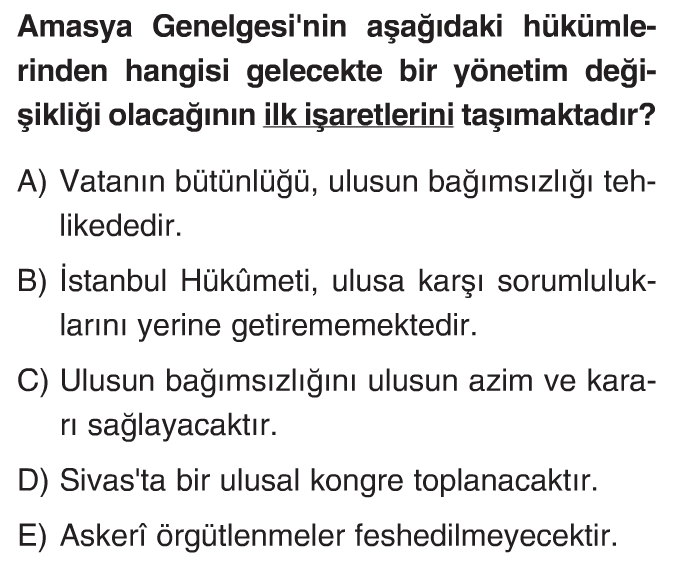 2.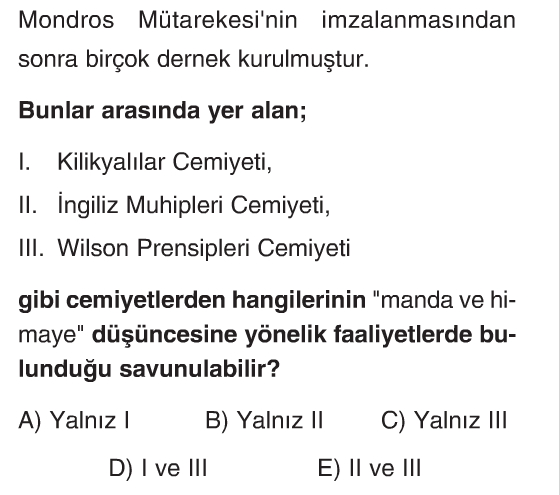 3.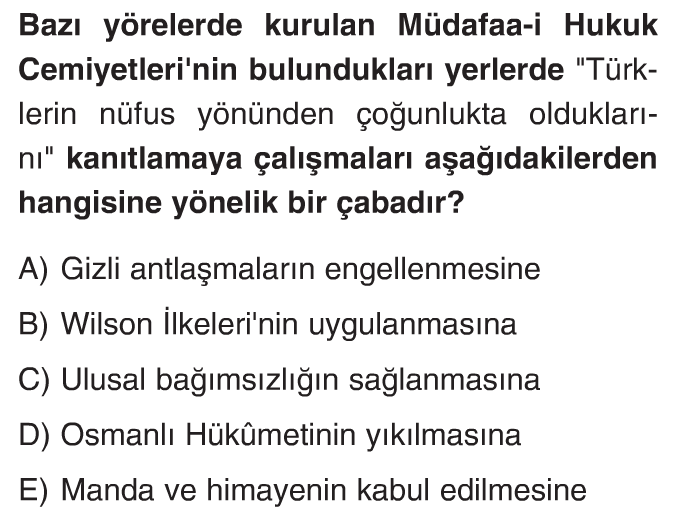 4.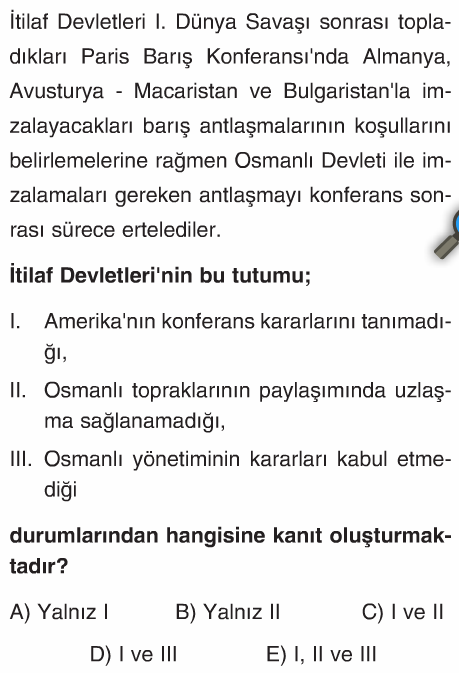 5.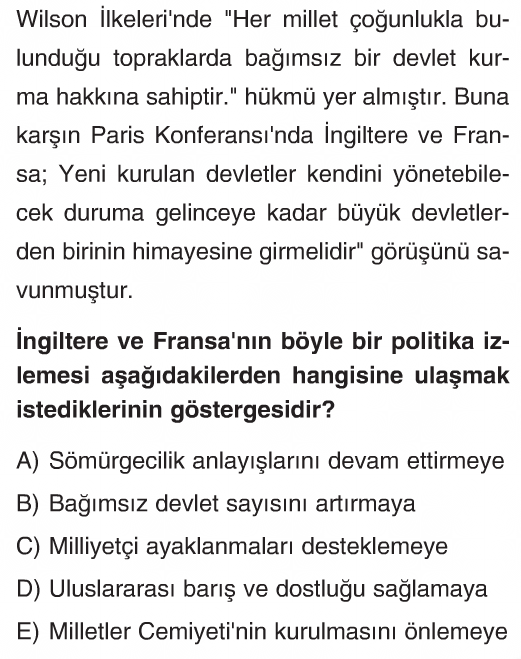 6.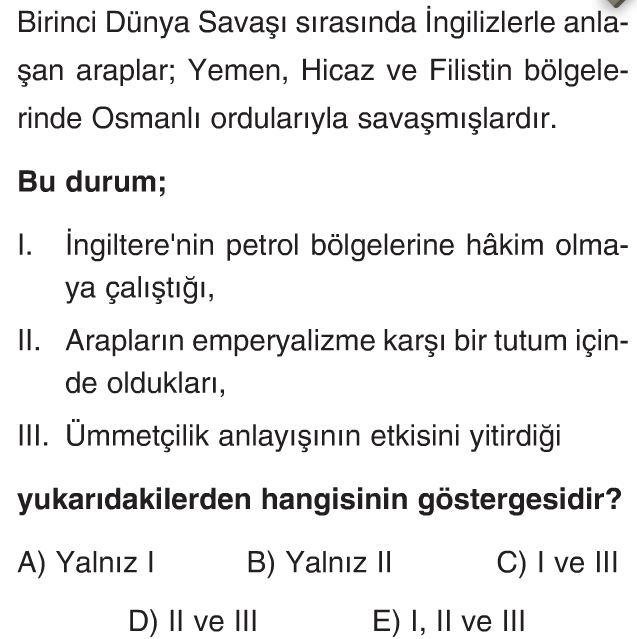 7.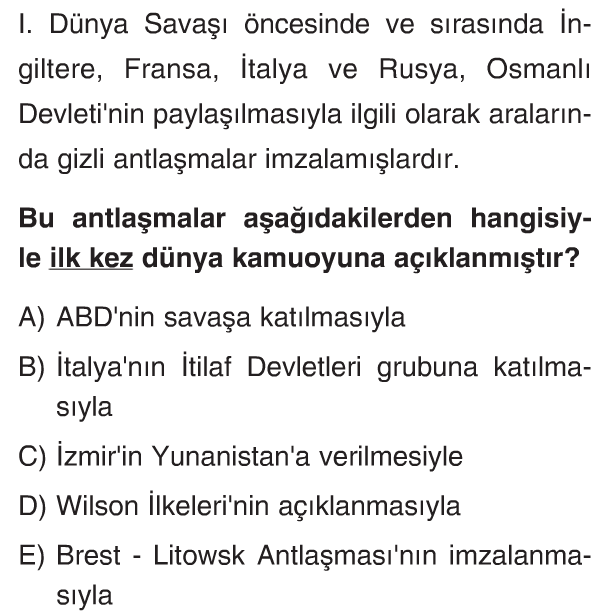 8.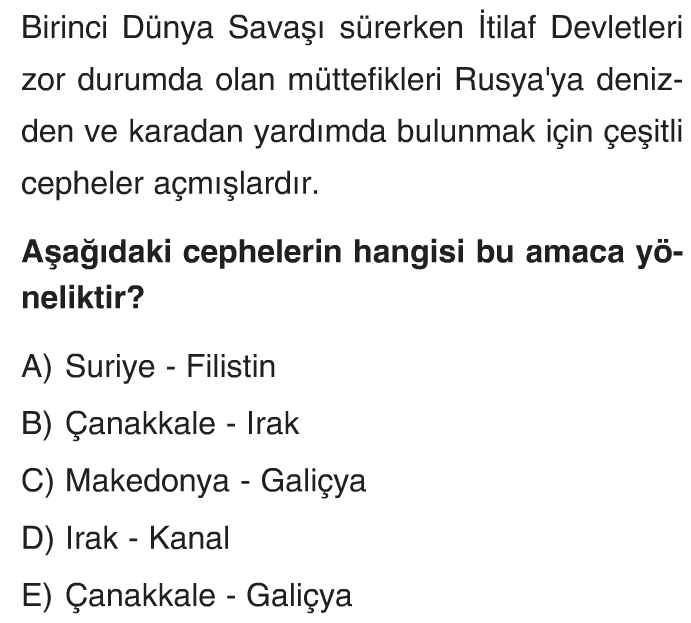 9.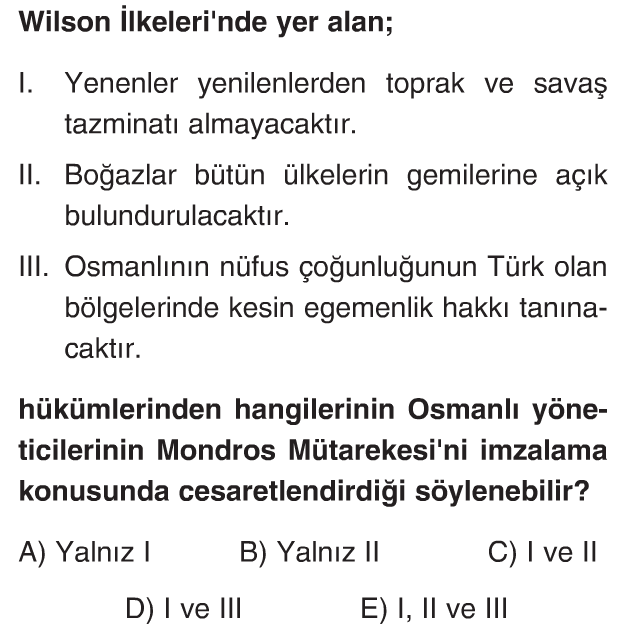 10.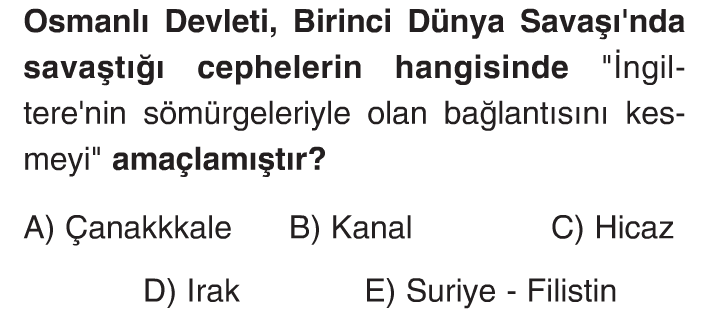 11.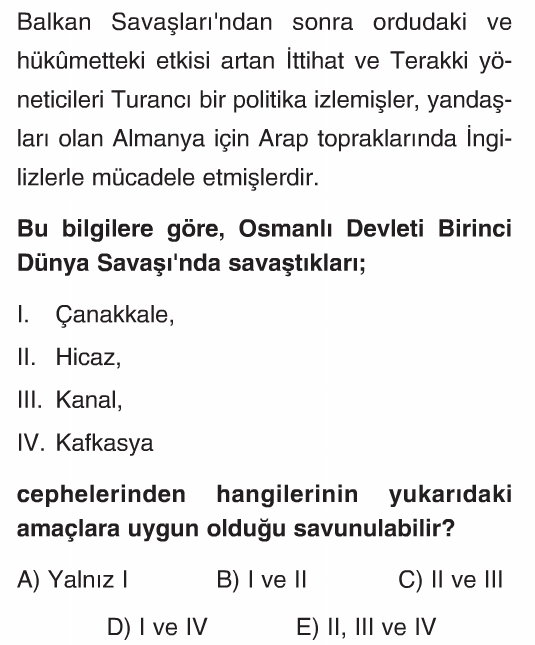 12.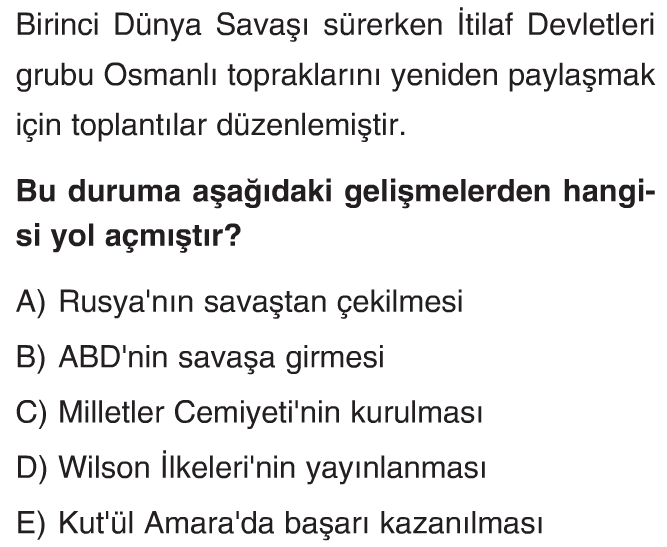 13.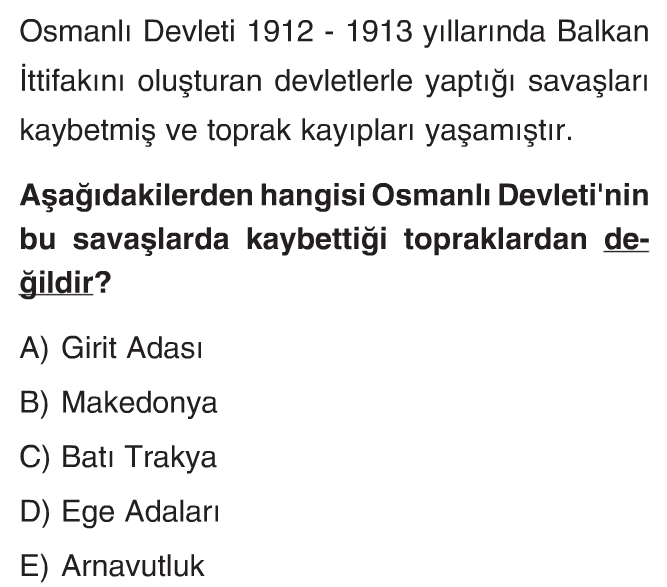 14.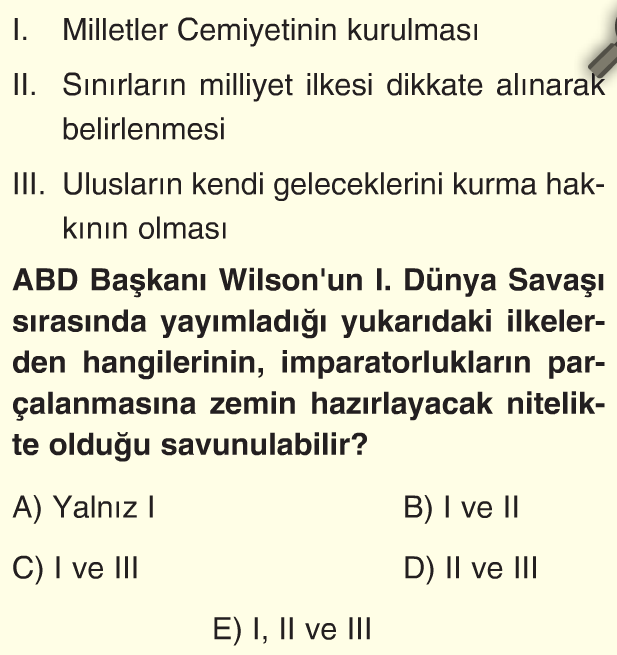 15.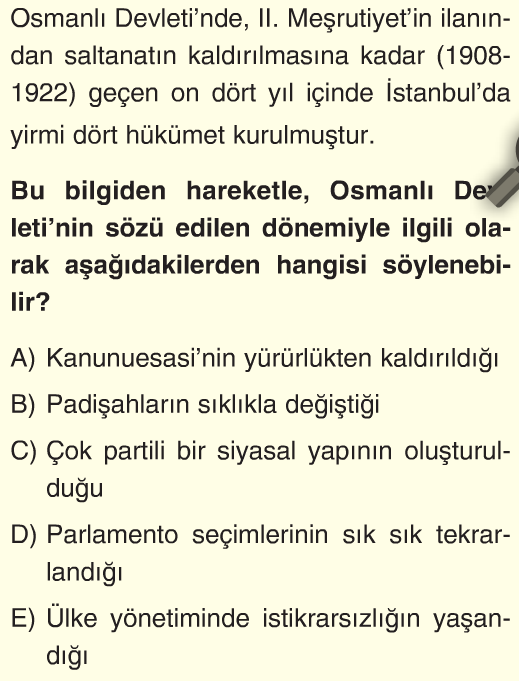 16.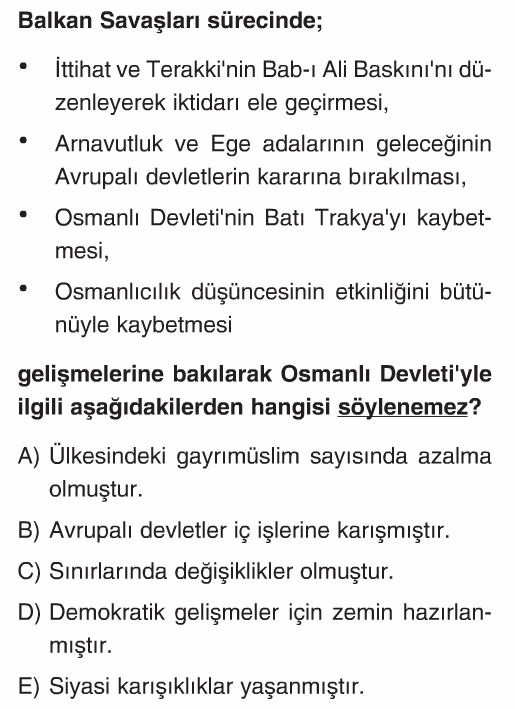 17.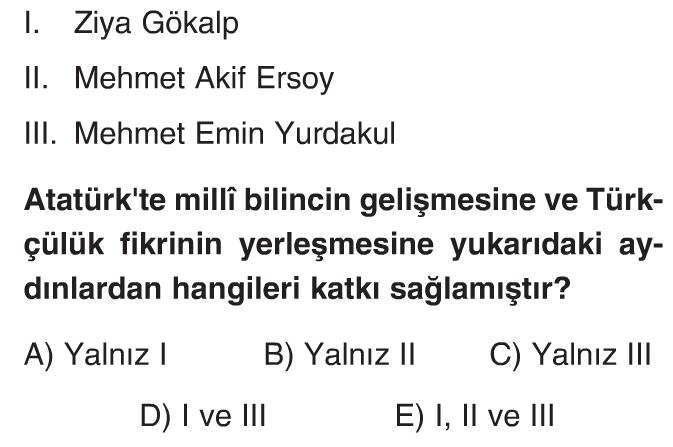 18.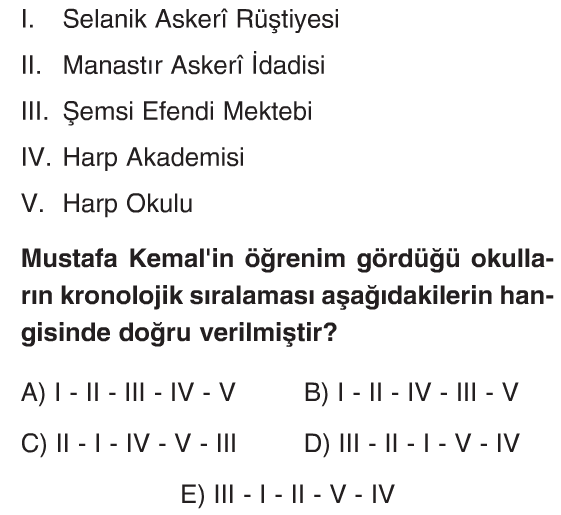 19.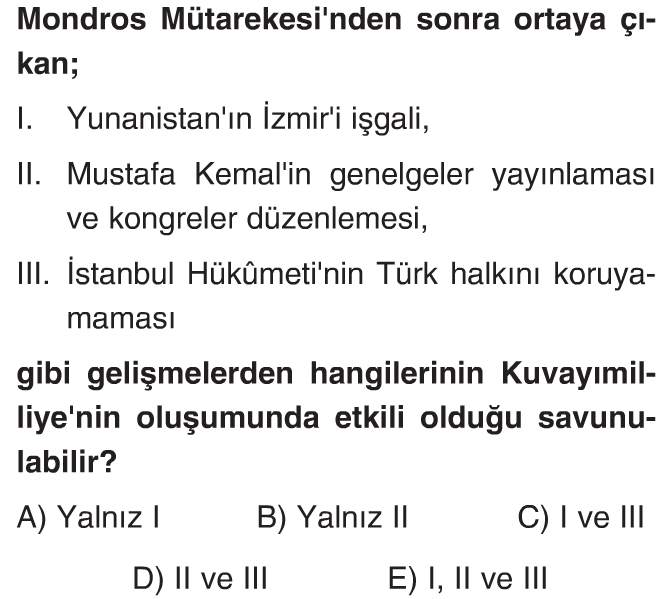 20.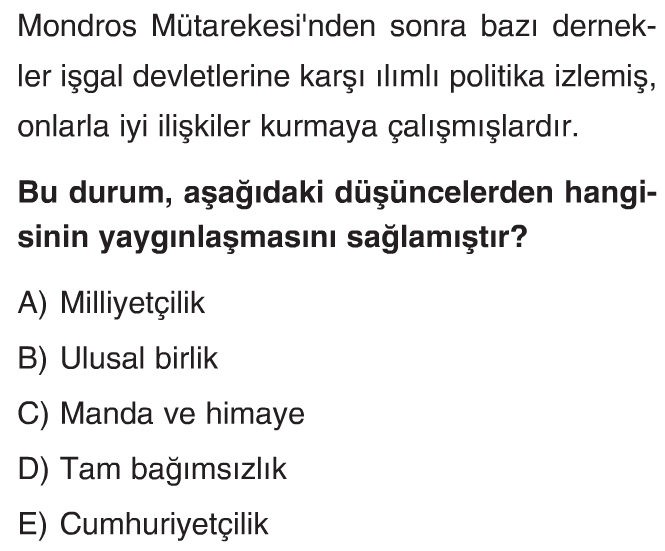 21.Bölgesel kurtuluşu ve savunmayı sağlama amacıyla kurulmuş olan Müdafa-i Hukuk Cemiyetleri'nin;Azınlıkların çalışmalarını engellemeYönetim biçimini değiştirmeİşgalleri önlemeUlusal bağımsızlığı sağlama        amaçlarından hangilerini gerçekleştirmek istedikleri söylenebilir?A) I ve II         	  B) I ve III	               C) I ve IV       	D) II ve IV		E) I, III ve IV22.Kurtuluş Savaşı sırasında gerçekleşen;Amasya Protokolü'nün imzalanmasıMisak-ı Milli'nin Kabul edilmesiTBMM'nin açılması     Gelişmelerinden hangileri Anadolu Hareketi'nin İstanbul Hükümeti tarafından tanındığının kanıtı olarak gösterilebilir?A) Yalnız I                       B) Yalnız II	                  C) Yalnız III                        D) I ve II                     E) I, II ve III23. I. Ulusal mücadelenin kesin programı niteliği taşıyan II. Kurtarılması öngörülen vatanın sınırlarını çizenBelge aşağıdakilerden hangisidir?A ) Erzurum Kongresi             B ) Sivas Kongresi              C ) Misak-ı Milli                       D) Kanun-i Esasi	E ) Teşkilat-i Esasiye24. 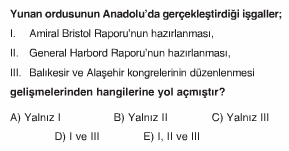 25. Kurtuluş Savaşı'nın hazırlık döneminde aşağıdakilerden hangisinde ulusal egemenliğin gerçekleşmesine yönelik bir karar alınmamıştır?A) Amasya Genelgesi B) Erzurum Kongresi	                    C) I. TBMM'deD) Misak-ı Milli kararlarında	               E) Sivas KongresiDİKKAT: CEVAPLARI MUTLAKA CEVAP ANAHTARINA KODLAYINIZ26. Erzurum ve Sivas kongrelerini birbirleri ile karşılaştırarak açıklayınız (25puan)NOT: Test soruları üçer puandır. Sınav süresi 40 dakikadır.              	BAŞARILAR DİLERİM.                    	………………………….                   	       Tarih ÖğretmeniCEVAP ANAHTARICEVAP ANAHTARICEVAP ANAHTARICEVAP ANAHTARICEVAP ANAHTARICEVAP ANAHTARI1ABCDE2ABCDE3ABCDE4ABCDE5ABCDE6ABCDE7ABCDE8ABCDE9ABCDE10ABCDE11ABCDE12ABCDE13ABCDE14ABCDE15ABCDE16ABCDE17ABCDE18ABCDE19ABCDE20ABCDE21ABCDE22ABCDE23ABCDE24ABCDE25ABCDETOPLAMTOPLAMDYPUANPUAN